iNTRO TO LOGISTICS UNIT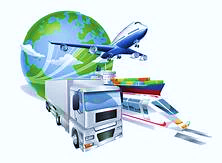 CourseFoundations of Supply Chain ManagementObjectivesStudents will define logisticsStudents will describe the role of logistics in the supply chainStudents will differentiate between 4 types of logistics—business, event, military, and serviceStudents will identify and map flows and supplier levels in supply chainsStudents will examine major functions of distribution centersStudents will research a distribution company in Memphis and present research to the classTN State CTE StandardsSupply Chain Functions #4: Define the term supply chain and determine the role supply chain management decisions have on cost-effective ways of delivering a product or service to consumers. Identify the supply chain processes that are required to fulfill a customer request, including but not limited to: new product development, planning, buying, manufacturing operations, marketing, distribution, and customer service. Develop a graphic illustration of a selected product and map the movement of primary inputs and outputs on a global or local scale.Supply Chain Functions #8: Create a glossary of terms related to supply chains and their management. Include acronyms. Add new terms to the glossary as they are encountered.History and Development of Distribution and Logistics #19: Synthesize research from informational texts to create an annotated timeline on the history of distribution and logistics. Using descriptive text, identify cultural, social, economic, and technological factors that have influenced the development of distribution and logistics.Essential QuestionsWhat is logistics? What is its’ role in the supply chain?How does transportation represent flow of inventory throughout the supply chain?How can companies gain a comparative advantage using logistics to distribute their products and services?What makes Memphis America’s Distribution Center?Duration3 weeks* All activities and PowerPoint are located on my website (bkavass.weebly.com) under Intro to Logistics Unit *ACTIVITIESACTIVITIESACTIVITIESACTIVITIESAssignmentDueDateDate CompletedGradeIntro to Logistics Learning PacketGlossary: Intro to LogisticsProject: History of Distribution and LogisticsActivity: What Does It Take to Make Thanksgiving Dinner?Activity: What Does Logistics Make Possible?Activity: Can You Solve This?Case Study: Blue Ridge Product SolutionsActivity: What is Included in Logistics?Reading: Taking a Look at Why Amazon is Bringing Logistics In-HouseActivity: Flows and Tiers in LogisticsLogistics and Supply Chain PuzzleProject: DOT FoodsProject:  Memphis – America’s Distribution CenterReading: Why is Memphis the Logistics Hub of America?Unit Exam: Intro to Logistics